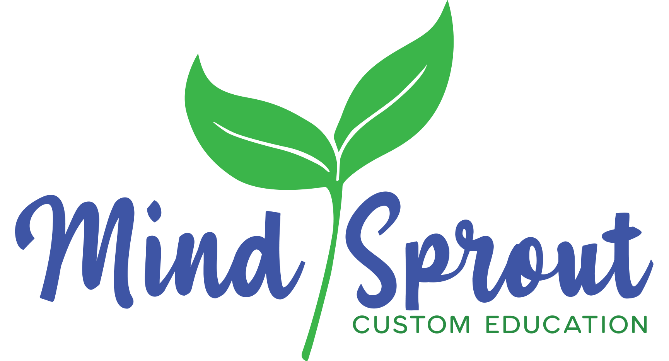 Home Address:City:State:Zip Code:Home Phone:Gender:Social Security Number:Salutation:First Name:Last Name:Suffix:Street:City:State:ZIP:Home Phone:Cell:Office Phone:Office Phone Ext.E-Mail Address:Occupation:Salutation:First Name:Last Name:Suffix:Street:City:State:ZIP:Home Phone:Cell:Office Phone:Office Phone Ext.E-Mail Address:Occupation:Rate your child's reading comprehension:Rate your child's reading comprehension:Rate your child's math proficiency:Rate your child's math proficiency:Rate your child's writing ability:Rate your child's writing ability:English is my child's first language:English is my child's first language:Other languages spoken (if applicable):Other languages spoken (if applicable):Does your child require school accommodations to be successful?Does your child require school accommodations to be successful?Describe any accommodations you believe The MindSprout School will need to provide for your child (if applicable):Describe any accommodations you believe The MindSprout School will need to provide for your child (if applicable):List of my child's physicians (including psychologists)List of my child's physicians (including psychologists)List the school(s) your child has attended within the last 5 years:List the school(s) your child has attended within the last 5 years:Describe how you learned about The MindSprout School:Describe how you learned about The MindSprout School:Describe the reason you are seeking a new school for your child:Describe the reason you are seeking a new school for your child:Describe your child's study habits:Describe your child's study habits:Describe how your child performs in school:Describe how your child performs in school:Describe any significant health or physical limitations:Describe any significant health or physical limitations:Please provide information you want your child's teachers to know about your child:Please provide information you want your child's teachers to know about your child:Describe your best academic subject and explain why it is your best subject:Describe your worst academic subject and explain why it is your worst subject:What are your favorite hobbies and interests?What do you like most about being homeschooled? Least?What do you want to be when you grow up? :Describe one positive school experience:Describe one negative school experience: Report card or progress report#1:Report Card or progress report#2:Standardized Testing (if available)Immunization Records (if available)Educational and/or Psychological Evaluation (if applicable)Signature (please enter your name here)